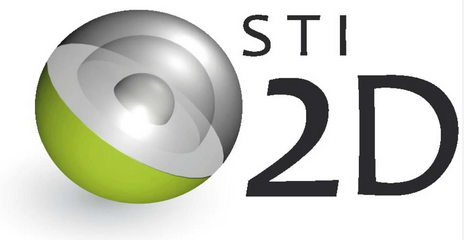 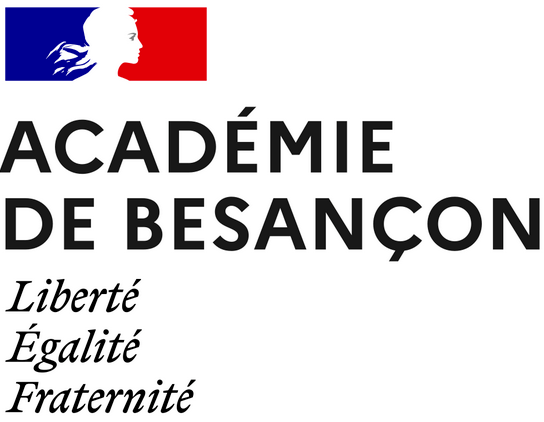 Objectifs pédagogiques et déroulement de la séquence TITRE DE LA SEQUENCE : le projet RobobroleTITRE DE LA SEQUENCE : le projet RobobroleThème de séquence : Les démarches d’éco conceptionProblématique : Comment choisir un matériau de façon éco-responsable ?Présentation de la séquence :Cette séquence intervient dans le cadre de la participation à un chalenge académique de réalisation de robots. Elle présente une suite d’activités réalisables en IT et en I2D.Elle s’intègre donc dans une démarche pédagogique inductive de projet au service de la réalisation d’un mini projet en classe de première.A partir d’objets réels issus du projet Robobrole, cette séquence aborde l’éco conception et ses enjeux stratégiques dans le choix de matériaux par des démarches structurées.Situations déclenchantes possibles : Toit de voiture en cartonProjection vidéo : https://www.citroen.fr/univers-citroen/concept-cars/citroen-oli.htmlLecture : https://www.20minutes.fr/auto/4003162-20220930-citroen-oli-suv-cartonGouach : la batterie éco conçueSupport visuel vidéo projeté :https://www.gouach.com/blog/gouach-remporte-le-taipei-cycle-d-i-gold-award-green-prize-pour-sa-batterie-eco-concueSéance 1Objectifs de la formation :O1 - Caractériser des produits en privilégiant un usage raisonné du point de vue développement durableO3 - Analyser l’organisation fonctionnelle et structurelle d’un produit.O5 - Imaginer une solution, répondre à un besoinCompétences visées :   CO1.3 : Justifier les solutions constructives d'un produit au regard des performances environnementales, et estimer leur impact sur l'efficacité globale.   CO3.4 : Identifier et caractériser des solutions techniques.   CO5.5 : Proposer des solutions à un problème technique identifié en participant à des démarches de créativité, choisir et justifier la solution retenue.    CO5.7 : Définir la constitution d’un produit en fonction des caractéristiques technico-économiques et environnementales attendues.Connaissances visées :1. Principe de conception des produits et développement durable   1.3. Compétitivité des produits      1.3.2. Compromis complexité-efficacité-coût :          - Relation Fonction / Impact environnemental   1.5. Approche environnementale      1.5.1. Cycle de vie          - Cycle de vie d’un produit      1.5.2. Mise à disposition des ressources :         - Coûts relatifs, Impacts environnementaux des matériaux      1.5.3. Utilisation raisonnée des ressources :        - Propriétés physico-chimiques, mécaniques et thermiques des matériaux2. Approche fonctionnelle et structurelle des produits   2.2. Approche fonctionnelle et structurelle des chaines de puissance      2.2.2. Stockage d’énergie :         - Types d’énergie stockée : électrique4. Eco conception des produits   4.2. Démarche de conception      4.2.2. Choix des matériaux         - Caractéristiques des matériaux naturels et artificiels.          - Critères et principes de choix des matériaux, méthodes structurées d’optimisation d’un choix, critères environnementauxSéance 2Objectifs de la formation :O1 - Caractériser des produits en privilégiant un usage raisonné du point de vue développement durableO5 - Imaginer une solution, répondre à un besoinCompétences visées :   CO1.1 : Justifier les choix des structures matérielles et/ou logicielles d’un produit, identifier les flux mis en œuvre dans une approche de développement durable.   CO1.2 : Justifier le choix d’une solution selon des contraintes d’ergonomie et de design   CO5.2 : Identifier et justifier un problème technique à partir de l’analyse globale d’un produit (approche matière – énergie – information)   CO5.7 : Définir la structure matérielle, la constitution d’un produit en fonction des caractéristiques technico-économiques et environnementales attenduesConnaissances visées :1. Principes de conception et DD  1.5. Approche environnementale     1.5.2. Mise à disposition des ressources        - Coûts relatifs, disponibilité, impacts environnementaux des matériaux.       - Enjeux énergétiques mondiaux : extraction et transport, production centralisée, production locale.    1.5.3. Utilisation raisonnée ressources        - Impacts environnementaux associés au cycle de vie du produit        - Conception (optimisation des masses et des assemblages)        - Contraintes d’industrialisation, de réalisation, d’utilisation (minimisation et valorisation des pertes et des rejets) et de fin de vie.3. Approche comportementale  3.1. Modélisations et simulations      3.1.1. Progiciels de simulation         - Typologie des progiciels.          - Critères de choix.     3.1.2. Paramétrage d’un modèle         - Variables internes, variables externes.        - Entrées, sources de simulation.        - Sorties, rendus des résultats.     3.1.4. Post-traitement, analyse résultats         - Principaux traitements de données postérieurs aux résultats issus de simulation.         - Interprétation des résultats d’une simulation : courbe, tableau, graphe, unités associées.Proposition de déroulement de la séquenceProposition de déroulement de la séquenceProposition de déroulement de la séquenceSéance 1Séance 2Question directriceProblématique 1.1. : Quels sont les enjeux et les solutions liés à l’éco-conception des batteries ?Problématique 1.2. : Comment choisir un matériau à faibles impacts environnementaux pour l’éco-conception de batterie ?Problématique 2 : Quel est l’impact environnemental de la carrosserie d’un robot en fonction de son matériau ?Question directriceProblématique 1.1. : Quels sont les enjeux et les solutions liés à l’éco-conception des batteries ?Problématique 1.2. : Comment choisir un matériau à faibles impacts environnementaux pour l’éco-conception de batterie ?Problématique 2 : Quel est l’impact environnemental de la carrosserie d’un robot en fonction de son matériau ?Question directriceProblématique 1.1. : Quels sont les enjeux et les solutions liés à l’éco-conception des batteries ?Problématique 1.2. : Comment choisir un matériau à faibles impacts environnementaux pour l’éco-conception de batterie ?Problématique 2 : Quel est l’impact environnemental de la carrosserie d’un robot en fonction de son matériau ?ActivitésIntroduction de la problématique 1.1. avec l’exemple de la batterie  choisie pour le projet.Etude de cas : exemple Gouach : enjeux, solutions et fabrication d’une batterie éco conçue.Questionnement oral après lecture des DT1 et DT2.Synthèse : prise de notes suite aux échanges suscités par le questionnement.Introduction de la problématique 1.2. dans l’hypothèse d’éco concevoir notre batterie sur le modèle Gouach.Définition de l’objectif et du cahier des charges fonctionnelDémonstration collective de la méthodologie de recherches avec CES EduPackAssistance, questionnement, remédiation individuelle lors du déroulement de l’activité CES EduPackSynthèse : méthodologie de recherche, analyse des graphiques, résultats obtenus.Introduction du sujet via les vidéosTutoriel du module Sustainability de Solidworks.Etude d’impact environnemental de la carrosserie du robot.Synthèse sur la conduite d’une étude ACV.Présentation par les élèves de leur rapport d’étude.Apport de connaissance ACVApport de connaissance sur la rationalisation des choixTD sur la rationalisation des choix. Evaluation ACV et rationalisation des choix.ActivitésIntroduction de la problématique 1.1. avec l’exemple de la batterie  choisie pour le projet.Etude de cas : exemple Gouach : enjeux, solutions et fabrication d’une batterie éco conçue.Questionnement oral après lecture des DT1 et DT2.Synthèse : prise de notes suite aux échanges suscités par le questionnement.Introduction de la problématique 1.2. dans l’hypothèse d’éco concevoir notre batterie sur le modèle Gouach.Définition de l’objectif et du cahier des charges fonctionnelDémonstration collective de la méthodologie de recherches avec CES EduPackAssistance, questionnement, remédiation individuelle lors du déroulement de l’activité CES EduPackSynthèse : méthodologie de recherche, analyse des graphiques, résultats obtenus.Introduction du sujet via les vidéosTutoriel du module Sustainability de Solidworks.Etude d’impact environnemental de la carrosserie du robot.Synthèse sur la conduite d’une étude ACV.Présentation par les élèves de leur rapport d’étude.Apport de connaissance ACVApport de connaissance sur la rationalisation des choixTD sur la rationalisation des choix. Evaluation ACV et rationalisation des choix.ActivitésIntroduction de la problématique 1.1. avec l’exemple de la batterie  choisie pour le projet.Etude de cas : exemple Gouach : enjeux, solutions et fabrication d’une batterie éco conçue.Questionnement oral après lecture des DT1 et DT2.Synthèse : prise de notes suite aux échanges suscités par le questionnement.Introduction de la problématique 1.2. dans l’hypothèse d’éco concevoir notre batterie sur le modèle Gouach.Définition de l’objectif et du cahier des charges fonctionnelDémonstration collective de la méthodologie de recherches avec CES EduPackAssistance, questionnement, remédiation individuelle lors du déroulement de l’activité CES EduPackSynthèse : méthodologie de recherche, analyse des graphiques, résultats obtenus.Introduction du sujet via les vidéosTutoriel du module Sustainability de Solidworks.Etude d’impact environnemental de la carrosserie du robot.Synthèse sur la conduite d’une étude ACV.Présentation par les élèves de leur rapport d’étude.Apport de connaissance ACVApport de connaissance sur la rationalisation des choixTD sur la rationalisation des choix. Evaluation ACV et rationalisation des choix.Démarche pédagogique[x] Investigation[x] Résolution de problème technique[  ] Projet[  ] Créativité[x] Investigation[x] Résolution de problème technique[  ] Projet[  ] CréativitéType d’activité[x] Analyse[  ] Réalisation[  ] Expérimentation[  ] Conception[x] Analyse[  ] Réalisation[  ] Expérimentation[x] ConceptionMatériel à dispositionBatterie NiMH de modélisme utilisée pour le robotPC avec connexion internetLogiciel CES EduPackVidéo de rappel ACV: https://youtu.be/SJq7i_3UODMPC avec Solidworks et SustainabilityCarrosseries réalisées par les élèvesPC avec Word et PowerpointMatériel à dispositionBatterie NiMH de modélisme utilisée pour le robotPC avec connexion internetLogiciel CES EduPackVidéo de rappel ACV: https://youtu.be/SJq7i_3UODMPC avec Solidworks et SustainabilityCarrosseries réalisées par les élèvesPC avec Word et PowerpointMatériel à dispositionBatterie NiMH de modélisme utilisée pour le robotPC avec connexion internetLogiciel CES EduPackVidéo de rappel ACV: https://youtu.be/SJq7i_3UODMPC avec Solidworks et SustainabilityCarrosseries réalisées par les élèvesPC avec Word et PowerpointDurée3 heures2 x 3hConclusion / bilanL’éco conception d’un produit peut intervenir à toute étape du cycle de vie d’un produit et a des répercussions économiques, environnementales et sociétales (développement durable).Le choix d’un matériau dépend de critères mécaniques, électriques, économiques, environnementaux, …Une étude complète du cycle de vie d’un produit prendra en compte d’autres critères : de transport, d’industrialisation, de commercialisation, d’ergonomie, de design, …Le choix du matériau influence largement l’impact environnemental.Le choix d’un matériau est un compromis :Impact environnementalProcédés de fabricationRésistance des matériauxLes outils de simulation peuvent apporter des informations objectives pour aider au choix.L’usage d’outil de rationalisation des choix permet de justifier des choix.Conclusion / bilanL’éco conception d’un produit peut intervenir à toute étape du cycle de vie d’un produit et a des répercussions économiques, environnementales et sociétales (développement durable).Le choix d’un matériau dépend de critères mécaniques, électriques, économiques, environnementaux, …Une étude complète du cycle de vie d’un produit prendra en compte d’autres critères : de transport, d’industrialisation, de commercialisation, d’ergonomie, de design, …Le choix du matériau influence largement l’impact environnemental.Le choix d’un matériau est un compromis :Impact environnementalProcédés de fabricationRésistance des matériauxLes outils de simulation peuvent apporter des informations objectives pour aider au choix.L’usage d’outil de rationalisation des choix permet de justifier des choix.Conclusion / bilanL’éco conception d’un produit peut intervenir à toute étape du cycle de vie d’un produit et a des répercussions économiques, environnementales et sociétales (développement durable).Le choix d’un matériau dépend de critères mécaniques, électriques, économiques, environnementaux, …Une étude complète du cycle de vie d’un produit prendra en compte d’autres critères : de transport, d’industrialisation, de commercialisation, d’ergonomie, de design, …Le choix du matériau influence largement l’impact environnemental.Le choix d’un matériau est un compromis :Impact environnementalProcédés de fabricationRésistance des matériauxLes outils de simulation peuvent apporter des informations objectives pour aider au choix.L’usage d’outil de rationalisation des choix permet de justifier des choix.SynthèseLes propriétés des matériaux naturels et artificiels :MécaniquesPhysico-chimique, électriques, thermiquesEconomiquesLa démarche structurée d’optimisation d’un choix de matériaux avec critères environnementaux :Critères d’évaluation.Notion d’entrant / sortant par étape d’ACVMatrice de décision.Les propriétés des matériaux naturels et artificiels :MécaniquesPhysico-chimique, électriques, thermiquesEconomiquesLa démarche structurée d’optimisation d’un choix de matériaux avec critères environnementaux :Critères d’évaluation.Notion d’entrant / sortant par étape d’ACVMatrice de décision.EvaluationEvaluation formative : L’enseignant ramasse et évalue les rapports d’étude des élèves.L’enseignant évalue les présentations orales.Evaluation sommative :Mise en œuvre d’une matrice de décision sur un problème simple.A partir de résultats d’une ACV, en déduire les émissions de GES d’un produit sur l’ensemble de son cycle de vieA partir de graphiques issus de CES EduPack, identifier et sélectionner un matériau répondant à un cahier des chargesEvaluation formative : L’enseignant ramasse et évalue les rapports d’étude des élèves.L’enseignant évalue les présentations orales.Evaluation sommative :Mise en œuvre d’une matrice de décision sur un problème simple.A partir de résultats d’une ACV, en déduire les émissions de GES d’un produit sur l’ensemble de son cycle de vieA partir de graphiques issus de CES EduPack, identifier et sélectionner un matériau répondant à un cahier des charges